Муниципальное бюджетное общеобразовательное учреждение«Уллубийаульская средняя общеобразовательная школа»Тематическое планирование по информатике 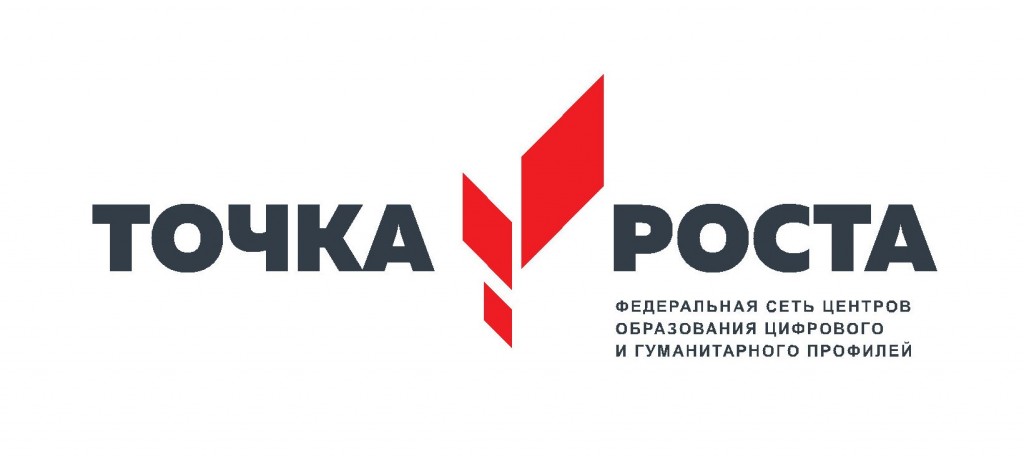 для 8 классаПреподователь: Магомедова Гульжанат Адавовна2020 – 2021 уч.годТематическое планирование 7 класс «Точка роста»№Названия тем1Графический язык программирования Blockly2Кейс. Программирование - в играх. Урок – командная игра3Кейс. Командная игра «Разберись со средой обучения»4Кейс. Программирование как вызов. Командная работа. Пройдите лабиринт, изучив алгоритмические конструкции.5Кейс. Исследуем игры для программистов. Работа в команде.6Черепаха7Черепаха8Практическая работа 9Кейс. Учимся программировать. Робот. Робот. Демо-версия. Командная работа.10Продолжение проекта с прошлого урока. Презентация рассказов.11BlocklyDuino –среда программирования роботов ( ввод/вывод, индикаторы,серво-двигатели)12BlocklyDuino – среда программирования роботов (связь, логические, циклы, математика)13BlocklyDuino – среда программирования роботов ( текст, массивы, переменные, функции)14Практическая работа, 15Введение в язык программирования - Python 16Структура программы. Типы данных. Переменные. 17Линейные алгоритмы.18Ветвящиеся алгоритмы19Ветвящиеся алгоритмы20Циклические алгоритмы 21Циклические алгоритмы 22Циклические алгоритмы23Вложенные циклы24Списки25Списки26Функции27Модули28Работа с текстовыми файлами29Практическая работа30Практическая работа 31Графический модуль PyTurtle32Графический модуль PyTurtle33Графический модуль PyTurtle34Графический модуль PyTurtle35Графический модуль PyTurtle36Практическая работа37Графика с модулем  tkinter в Python38Графика с модулем  tkinter в Python39Виджет Canvas40Практическая работа41Работа с офисным пакетом LibreOffice42Этапы работы с документом43Форматирование таблиц44Работа с листами45Навигация в электронных таблицах 46Навигация по листам47Строка состояния 48Боковая панель49Выбор ячеек. Диапазоны50Формат ячеек51Панель формул52Мастер функций53Копирование ячеек54Практическая работа55Относительная и абсолютная адресация56Обработка данных57Практическая работа58Диаграммы и графики59Примеры задач моделирования и их решение с помощью электронных таблиц60Возможности Google Sheets61Панель инструментов Google Sheets62Операции с ячейками, строками и столбцами63Функции в «Google Sheets»64Относительная и абсолютная адресация65Обработка данных 66Диаграммы и графики 67Настройки доступа Google Sheets68Практическая работа